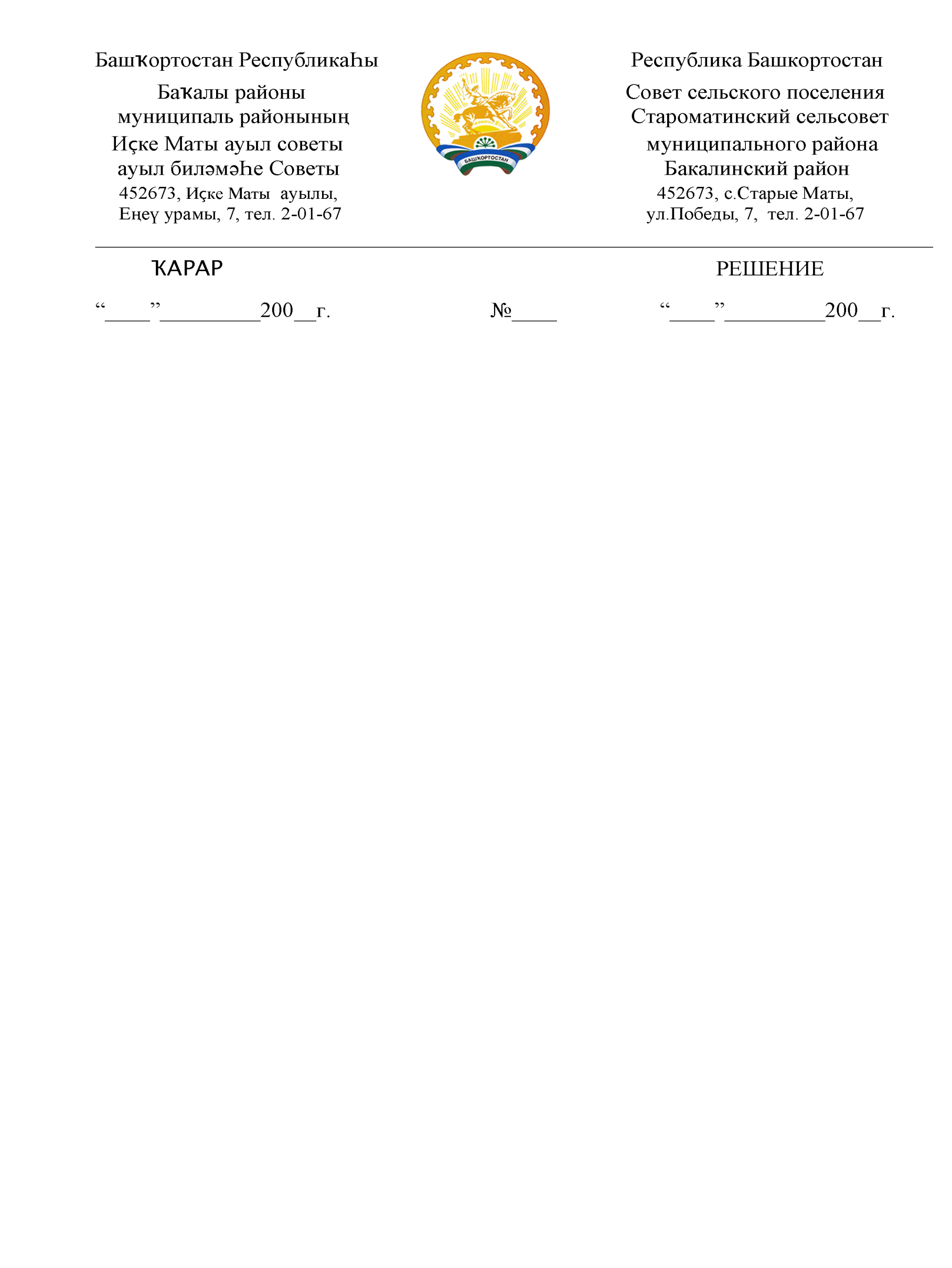  18 декабрь 2018 й.                   	№ 154                         18 декабря 2018 г.О бюджете сельского поселения Староматинский сельсовет муниципального района Бакалинский район Республики Башкортостанна 2019 год и на плановый период 2020 и 2021 годовСовет сельского поселения Староматинский сельсовет муниципального района  Бакалинский район Республики Башкортостан РЕШИЛ: 1. Утвердить основные характеристики бюджета сельского поселения Староматинский сельсовет муниципального района  Бакалинский район Республики Башкортостан на 2019 год:1) прогнозируемый общий объем доходов бюджета сельского поселения Староматинский сельсовет муниципального района  Бакалинский район Республики Башкортостан в сумме 3303,9 тыс. рублей;2) общий объем расходов бюджета сельского поселения Староматинский сельсовет муниципального района  Бакалинский район Республики Башкортостан в сумме 3303,9 тыс. рублей;3) дефицит бюджета  сельского поселения Староматинский сельсовет муниципального района  Бакалинский район Республики Башкортостан Республики Башкортостан в сумме 0 тыс. рублей.2. Утвердить основные характеристики бюджета сельского поселения Староматинский сельсовет муниципального района  Бакалинский район Республики Башкортостан на плановый период 2020 и 2021 годов:1) прогнозируемый общий объем доходов бюджета сельского поселения Староматинский сельсовет муниципального района  Бакалинский район Республики Башкортостан на 2020год в сумме  3336,3тыс. рублей и на 2021 год в сумме 3384,3 тыс. рублей;2) общий объем расходов бюджета сельского поселения Староматинский сельсовет муниципального района  Бакалинский район Республики Башкортостан на 2020 год в сумме 3336,3 тыс. рублей, в том числе условно утвержденные расходы в сумме 68,9 тыс. рублей, и на 2021 год в сумме 3384,3 тыс. рублей, в том числе условно утвержденные расходы в сумме 140,0 тыс. рублей;3) дефицит бюджета сельского поселения Староматинский сельсовет муниципального района  Бакалинский район Республики Башкортостан на 2020год в сумме 0 тыс. рублей и на 2021 год в сумме 0 тыс. рублей.3. Установить, что при зачислении в бюджет сельского поселения Староматинский сельсовет муниципального района Бакалинский район Республики Башкортостан безвозмездных поступлений в виде добровольных взносов (пожертвований) юридических и физических лиц для казенного учреждения, находящегося в ведении соответствующего главного распорядителя средств бюджета сельского поселения Староматинский сельсовет муниципального района Бакалинский район Республики Башкортостан, на сумму указанных поступлений увеличиваются бюджетные ассигнования соответствующему главному распорядителю средств бюджета сельского поселения Староматинский сельсовет  муниципального района Бакалинский район Республики Башкортостан для последующего доведения в установленном порядке до указанного казенного учреждения лимитов бюджетных обязательств для осуществления расходов, соответствующих целям, на достижение которых предоставлены добровольные взносы (пожертвования).4. Утвердить перечень главных администраторов доходов бюджета сельского поселения Староматинский сельсовет муниципального района Бакалинский район Республики Башкортостан согласно приложению 1 к настоящему Решению.5. Утвердить перечень главных администраторов источников финансирования дефицита бюджета сельского поселения Староматинский сельсовет муниципального района Бакалинский район Республики Башкортостан согласно приложению 2 к настоящему Решению.6. Установить поступления доходов в бюджет сельского поселения Староматинский сельсовет муниципального района Бакалинский район Республики Башкортостан:1) на 2019 год согласно приложению 3 к настоящему Решению;2) на плановый период 2020 и 2021 годов согласно приложению 4
к настоящему Решению.Утвердить в общем объеме доходов бюджета сельского поселения Староматинский сельсовет муниципального района Бакалинский район Республики Башкортостан  объем межбюджетных трансфертов, получаемых из бюджета Республики Башкортостан:1) на  2019 год в сумме 500 тыс.рублей;2) на  плановый период 2020 год в сумме 500 тыс.рублей и на  2021 год в сумме 500 тыс.рублей.7. Обслуживание Отделением – Национальным банком по Республике Башкортостан Уральского главного управления Центрального банка Российской Федерации счетов, открытых  администрации сельского поселения Староматинский сельсовет муниципального района Бакалинский район   Республики Башкортостан, осуществляется в порядке, установленном бюджетным законодательством Российской Федерации. 8. Средства, поступающие во временное распоряжение получателей средств бюджета сельского поселения Староматинский сельсовет муниципального района Бакалинский район Республики Башкортостан, учитываются на счете, открытом  Администрацией сельского поселения Староматинский сельсовет муниципального района Бакалинский район  Республики Башкортостан в кредитных организациях с учетом положений бюджетного законодательства Российской Федерации, с отражением указанных операций на лицевых счетах, открытых получателям средств бюджета Администрацией сельского поселения Староматинский сельсовет муниципального района Бакалинский район Республики Башкортостан в финансовом  управлении администрации муниципального района Бакалинский район  Республики Башкортостан, в порядке, установленном финансовым  управлением администрации муниципального района Бакалинский район  Республики Башкортостан.9. Утвердить в пределах общего объема расходов бюджета сельского поселения Староматинский сельсовет муниципального района  Бакалинский район Республики Башкортостан, установленного п.1 настоящего Решения, распределение бюджетных ассигнований сельского поселения Староматинский сельсовет муниципального района  Бакалинский район Республики Башкортостан:1) по разделам, подразделам, целевым статьям (муниципальным программам сельского поселения Староматинский сельсовет  муниципального района  Бакалинский район Республики Башкортостан и непрограммным направлениям деятельности), группам видов расходов классификации расходов бюджетов:а) на 2019 год согласно приложению 5 к настоящему Решению;б) на плановый период 2020 и 2021 годов согласно приложению 6
к настоящему Решению;2) по целевым статьям (муниципальным программам сельского поселения Староматинский сельсовет муниципального района  Бакалинский район Республики Башкортостан и непрограммным направлениям деятельности), группам видов расходов классификации расходов бюджетов:а) на 2019 год согласно приложению 7 к настоящему Решению;б) на плановый период 2020 и 2021 годов согласно приложению 9
к настоящему Решению.10. Утвердить ведомственную структуру расходов бюджета сельского поселения Староматинский сельсовет муниципального района  Бакалинский район Республики Башкортостан:1) на 2019 год согласно приложению  9 к настоящему Решению;2) на плановый период 2020 и 2021 годов согласно приложению 10
к настоящему Решению.11. Утвердить резервный фонд сельского поселения Староматинский сельсовет муниципального района Бакалинский район Республики Башкортостан на 2019 год в сумме  1,0 тыс. рублей, на 2020 год в сумме 1,0тыс.рублей и на 2021 год в сумме 1,0 тыс.рублей.  12. Утвердить объем бюджетных ассигнований Дорожного фонда сельского поселения Староматинский сельсовет муниципального района Бакалинский район Республики Башкортостан на 2019 год в сумме  726,4 тыс. рублей, на 2020 год в сумме  743,8 тыс. рублей и на 2021 год в сумме    766,9 тыс. рублей.Установить, что бюджетные ассигнования Дорожного фонда сельского поселения Староматинский сельсовет муниципального района Бакалинский район Республики Башкортостан, не использованные по состоянию на 1 января 2019 года, направляются на увеличение бюджетных ассигнований Дорожного фонда сельского поселения в 2019 году.          13. Установить, что решения и иные муниципальные правовые акты сельского поселения Староматинский сельсовет муниципального района Бакалинский район Республики Башкортостан, предусматривающие принятие новых видов расходных обязательств или увеличение бюджетных ассигнований на исполнение существующих видов расходных обязательств сверх утвержденных в бюджете сельского поселения Староматинский сельсовет  муниципального района Бакалинский район Республики Башкортостан на 2019 год и на плановый период 2020 и 2021 годов, а также сокращающие его доходную базу, подлежат исполнению при изыскании дополнительных источников доходов бюджета сельского поселения Староматинский сельсовет муниципального района Бакалинский район Республики Башкортостан и (или) сокращении бюджетных ассигнований по конкретным статьям расходов бюджета сельского поселения Староматинский сельсовет муниципального района Бакалинский район Республики Башкортостан при условии внесения соответствующих изменений в настоящее Решение. Проекты решений и иных муниципальных правовых актов сельского поселения Староматинский сельсовет муниципального района Бакалинский район Республики Башкортостан, требующие введения новых видов расходных обязательств или увеличения бюджетных ассигнований по существующим видам расходных обязательств сверх утвержденных в бюджете сельского поселения Староматинский сельсовет муниципального района Бакалинский район Республики Башкортостан на 2019 год и на плановый период 2020 и 2021 годов либо сокращающего доходную базу, вносятся только при одновременном внесении предложений о дополнительных источниках доходов бюджета сельского поселения Староматинский сельсовет муниципального района Бакалинский район Республики Башкортостан 
и (или) сокращении бюджетных ассигнований по конкретным статьям расходов бюджета сельского поселения Староматинский сельсовет муниципального района Бакалинский район Республики Башкортостан. Администрация сельского поселения Староматинский сельсовет муниципального района Бакалинский район Республики Башкортостан не вправе принимать решения, приводящие к увеличению в 2019–2021 годах численности муниципальных служащих муниципального района Бакалинский район Республики Башкортостан и работников организаций бюджетной сферы.    14.Установить, что остатки средств бюджета сельского поселения Староматинский сельсовет муниципального района Бакалинский район Республики Башкортостан по состоянию на 1 января 2019 года в объеме:1) не более одной двенадцатой общего объема расходов бюджета сельского поселения Староматинский сельсовет  муниципального района Бакалинский район Республики Башкортостан текущего финансового года направляются  Администрацией сельского поселения Староматинский сельсовет муниципального района Бакалинский район Республики Башкортостан на покрытие временных кассовых разрывов, возникающих в ходе исполнения бюджета муниципального района Бакалинский район Республики Башкортостан;   15.НастоящееРешение вступает в силу с 1 января 2019 года.Председатель Совета сельского поселенияСтароматинский сельсовет  муниципального районаБакалинский район Республики Башкортостан		                                           Т.В.Кудряшова